 ​ 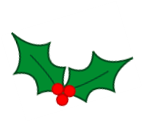 Anglian Distance Riders   AGM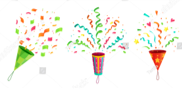 The Tithe Barn,​    Bardwell, Suffolk 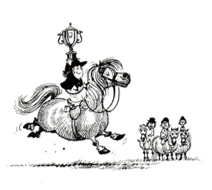       Saturday 4th December6.00pm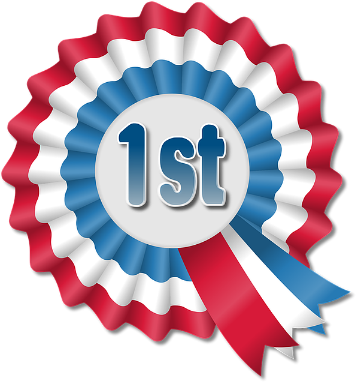 Supper to follow at 7.00pmPlease come and join us for an evening of celebration.………………………………………………………………………………………………Name ………………………………………………………………….I would like ……………….. tickets and the following supper(s)at £20 per headI enclose a cheque for …………………………..I will pay by BACS (AGM21) …………………..Please reserve your place and make your order by Friday 19th NovemberRSVP to Dianne Luke, Rohan, Icklingham Road, West Stow, Bury St. Edmunds, IP28 6EYEmail  dianneluke@hotmail.comBeef casserole in red wineChicken in a mushroom sauceNut RoastApple Crumble and CustardProfiteroles